                                      ESPACIO MAYÁN: Calle del Cine 52 local 4 - Madrid 28024 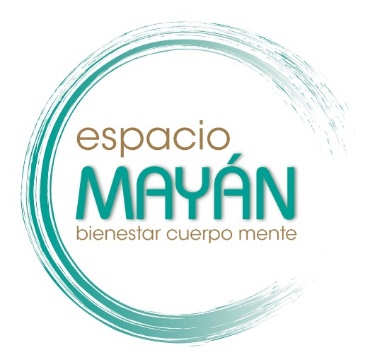 NORMAS GENERALES DE FUNCIONAMIENTO DEL CENTRO                               NORMAS MÁQINASLos servicios que ofrece Espacio Mayán a sus clientes deben ser reservados con antelación.Deben ser abonados una vez realizado el servicio o por adelantado mediante el sistema de bonos.    Las clases de máquinas Espacio Mayán tienen una duración máxima de 60 minutos.Las cancelaciones y cambios se admiten con 24 hrs. de antelación. En caso de que se hicieran con posterioridad a este plazo, el cliente asumirá el coste de la clase y su clase quedará sellada.Cualquier demora en el comienzo de la clase por parte del cliente exime al instructor de prolongar el tiempo de retraso.Si la persona, que no haya hecho nunca Pilates, quiere empezar a hacerlo durante el primer trimestre de su embarazo, debe solicitar la autorización de su médico.USO DE LA SALA·No se puede acceder con calzado de la calle a la sala. Acceder exclusivamente con calcetines o calzado exclusivo para la actividad. Ésta requiere el uso de ropa cómoda. ·Se recomienda usar toalla sobre el reformer durante la actividad. En caso de acceder a la sala con el móvil, éste permanecerá apagado hasta que se abandone la sala, relojes incluidos.VALIDEZ Y NORMAS DE CONSUMOBonos de 4 tienen validez de 6 semanas a partir de la fecha de venta. Bonos de 8 tienen validez de 8 semanas a partir de la fecha de venta. Para tener derecho a recuperación las clases deben anularse UN DÍA ANTES.He leído y acepto todas las normas, en Madrid a ____de _______________de 2022/23NOMBRE: ________________________________________        DNI: ______________________                              firma de la/el alumna/o                                                                              firma del centro